Client nameClient address, nr.Zip Code / CityVAT: XX-XXXXXClient nr.: 123456Invoice nr.: 20XX/XXInvoice date: DD.MM.YYYINVOICEPAYMENT TERMSPlease pay within 14 days of receiving this invoice.PAYMENT INFORMATIONPayPal: john.doe@business.com Wire transfer: John Doe - IBAN YYXX XXXX XXXX XXXX XX.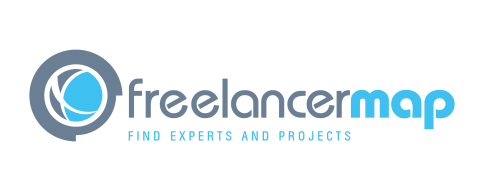 THANK YOU!Title/DescriptionCostUnitQtySubtotal1.WordPress Web Design$50/hr.100$5,000Start with mockups, 10 pages and site structure. Discussion to see if mockups need any edition, with the OK moving forward to the actual design.Start with mockups, 10 pages and site structure. Discussion to see if mockups need any edition, with the OK moving forward to the actual design.Start with mockups, 10 pages and site structure. Discussion to see if mockups need any edition, with the OK moving forward to the actual design.Start with mockups, 10 pages and site structure. Discussion to see if mockups need any edition, with the OK moving forward to the actual design.2.Hosting and maintenance$100$100 (monthly)Ongoing technical support and hosting per e-mail and phone call.Ongoing technical support and hosting per e-mail and phone call.Ongoing technical support and hosting per e-mail and phone call.Ongoing technical support and hosting per e-mail and phone call.3.Task / Service title description$/€/£$XXXDescribe more precisely what the task is about and what it’s included. Any special note can be included here.Describe more precisely what the task is about and what it’s included. Any special note can be included here.Describe more precisely what the task is about and what it’s included. Any special note can be included here.Describe more precisely what the task is about and what it’s included. Any special note can be included here.SubtotalSubtotalSubtotalSubtotal$5,000Discount (X%) - OptionalDiscount (X%) - OptionalDiscount (X%) - OptionalDiscount (X%) - Optional$ 100VAT (X%) / Reverse charge VAT nr.VAT (X%) / Reverse charge VAT nr.VAT (X%) / Reverse charge VAT nr.VAT (X%) / Reverse charge VAT nr.$ 1,345Total due Total due Total due Total due $ 5,000